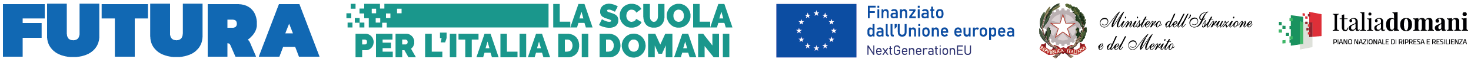 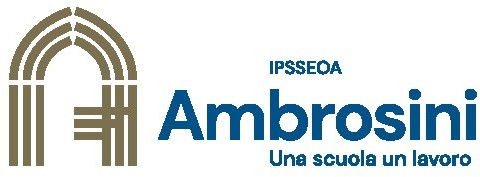 Istituto Professionale di Stato per i Servizi di Enogastronomia e Ospitalità Alberghiera“Gaspare Ambrosini”All. b): Scheda di Autovalutazione di Selezione per il conferimento di n. 2 incarichi individuali aventi ad oggetto: selezione esperti interni ed esterni, relativo/i al progetto PNRR - ANIMATORI DIGITALI 2022-2024.TABELLA DI AUTOVALUTAZIONE DEI TITOLI ALLEGATA ALLA DOMANDA DI PARTECIPAZIONE ALL’AVVISO UNICO PER LA SELEZIONE DELLE FIGURE DI N. 2 incarichi individuali - (ANIMATORI DIGITALI)SELEZIONE ESPERTI INTERNI O ESTERNI PER LA FORMAZIONE DEL PERSONALE SCOLATICO NELL'AMBITO DELLA LINEA DI INVESTIMENTO 2.1 "DIDATTICA DIGITALE INTEGRATA E FORMAZIONE ALLA TRANSIZIONE DIGITALE PER IL PERSONALE SCOLASTICO" DI CUI ALLA MISSIONE 4 - COMPONENTE 1 DEL PNRR - TITOLO AVVISO: ANIMATORI DIGITALI 2022-2024Al Dirigente Scolastico dell’IPSSEOA “G. Ambrosini” Via Che Guevara  Favara (AG)  Il/La sottoscritto/a …………. al fine dell’attribuzione dell’incarico come da istanza prodotta, consapevole delle sanzioni penali in caso di dichiarazioni mendaci e formazione o uso di atti falsi ai sensi dell’art. 76 D.P.R. 445/2000, nonché della decadenza dagli eventuali benefici acquisiti in caso di non veridicità del contenuto della dichiarazione ai sensi dell’art. 75 D.P.R. 445/2000, dichiara di avere diritto all’attribuzione dei seguenti punteggi:Punteggio massimo Titoli di studio + Altri titoli e specializzazioni: 35 punti Punteggio massimo Esperienze professionali: 45 punti Punteggio massimo proposta progettuale 20 punti                 Luogo e data 	                                                                                  Firma del Partecipante Selezione N. 2 ESTERNI PER LA FORMAZIONE DEL PERSONALE SCOLATICO NELL'AMBITO DELLA LINEA DI INVESTIMENTO 2.1"DIDATTICA DIGITALE INTEGRATA E FORMAZIONE ALLA TRANSIZIONE DIGITALE PER IL PERSONALE SCOLASTICO" DI CUI ALLA MISSIONE 4 - COMPONENTE 1 DEL PNRR - (ANIMATORI DIGITALI 2022-2024)Selezione N. 2 ESTERNI PER LA FORMAZIONE DEL PERSONALE SCOLATICO NELL'AMBITO DELLA LINEA DI INVESTIMENTO 2.1"DIDATTICA DIGITALE INTEGRATA E FORMAZIONE ALLA TRANSIZIONE DIGITALE PER IL PERSONALE SCOLASTICO" DI CUI ALLA MISSIONE 4 - COMPONENTE 1 DEL PNRR - (ANIMATORI DIGITALI 2022-2024)Selezione N. 2 ESTERNI PER LA FORMAZIONE DEL PERSONALE SCOLATICO NELL'AMBITO DELLA LINEA DI INVESTIMENTO 2.1"DIDATTICA DIGITALE INTEGRATA E FORMAZIONE ALLA TRANSIZIONE DIGITALE PER IL PERSONALE SCOLASTICO" DI CUI ALLA MISSIONE 4 - COMPONENTE 1 DEL PNRR - (ANIMATORI DIGITALI 2022-2024)Selezione N. 2 ESTERNI PER LA FORMAZIONE DEL PERSONALE SCOLATICO NELL'AMBITO DELLA LINEA DI INVESTIMENTO 2.1"DIDATTICA DIGITALE INTEGRATA E FORMAZIONE ALLA TRANSIZIONE DIGITALE PER IL PERSONALE SCOLASTICO" DI CUI ALLA MISSIONE 4 - COMPONENTE 1 DEL PNRR - (ANIMATORI DIGITALI 2022-2024)Selezione N. 2 ESTERNI PER LA FORMAZIONE DEL PERSONALE SCOLATICO NELL'AMBITO DELLA LINEA DI INVESTIMENTO 2.1"DIDATTICA DIGITALE INTEGRATA E FORMAZIONE ALLA TRANSIZIONE DIGITALE PER IL PERSONALE SCOLASTICO" DI CUI ALLA MISSIONE 4 - COMPONENTE 1 DEL PNRR - (ANIMATORI DIGITALI 2022-2024)Titoli di studioPunteggio massimo attribuibileRiferimento delCurriculumPunteggioAutovalutazionePunteggio attribuitoA1. LAUREA (vecchio ordinamento secondo livello specialistico)Da 110 e lode a 110: 13 punti Da 109 a 90: 10 punti Da 89 a 70: 5 punti Da 69 a 60: 1 punto  A2 LAUREA triennale in alternativa al punto A1 Da 110 e lode a 110: 9 punti Da 109 a 90: 6 punti Da 89 a 70: 3 punti Da 69 a 60: 1 punto A3 DIPLOMA (in alternativa ai punti A1 e A2 in assenza di laurea) Verrà valutato un solo diploma 5 punti Altri titoli e specializzazioniAltri titoli e specializzazioniAltri titoli e specializzazioniAltri titoli e specializzazioniAltri titoli e specializzazioniMaster, dottorati di ricerca e corsi di perfezionamento (di almeno 500 ore) inerenti all’area di intervento 5 punti (per un massimo di 10 punti) Corsi di formazione di almeno 10 ore inerenti alle tematiche relative al bando (organizzati da M.I.M., USR, Scuole e Enti accreditati) 1 punto (per un massimo di 5 punti) Certificazioni linguistiche 1 punto (per un massimo di 2 punti) Certificazioni informatiche (ECDL, EIPASS- AICA o altri sogg. accreditati) 1 punto (lo per un massimo di 3 punti) Pubblicazioni specialistiche inerenti all’area di intervento 0,25 punti per ogni articolo in libri o riviste specializzate (per un massimo di 1 punto) 1 punto per ogni pubblicazione con ISBN (per un massimo di 1 punti) Esperienze professionaliEsperienze professionaliEsperienze professionaliEsperienze professionaliEsperienze professionaliEsperienza di docenza e/o tutor nei progetti finanziati da fondi europei inerenti all’area di intervento 1 punto per ciascun corso (per un massimo di 5 punti) Esperienza di docenza documentabile.1 punto per ogni anno (massimo 10 punti) Partecipazione a gruppi di lavoro iniziale su PNRR punti Incarico di Componente Team per l’Innovazione digitale 1 punto per ogni esperienza (per un massimo di 5 punti)  Documentata esperienza /incarico in: valutazione apprendimenti INVALSI e valutazione scuola (RAV e PdM);∙ rapporti con il territorio;collaborazione con figure di sistema;predisposizione e aggiornamento documenti strategici;  1 punto per un massimo di 5 punti Esperienze di tipo collaborativo (Collaboratore del dirigente scolastico, funzione strumentale e referente dispersione scolastica)  1 punto per ogni anno per un massimo di 12 punti Formazione in materia di sicurezza e privacy.1 punto per ogni corso (per un massimo di 3 punti) Valutazione e attribuzione del punteggio della Proposta progettualeMax 20 puntiValutazione e attribuzione del punteggio della Proposta progettualeMax 20 puntiValutazione e attribuzione del punteggio della Proposta progettualeMax 20 puntiValutazione e attribuzione del punteggio della Proposta progettualeMax 20 puntiValutazione e attribuzione del punteggio della Proposta progettualeMax 20 puntiValutazione e attribuzione del punteggio della Proposta progettualeMax 20 puntiValutazione e attribuzione del punteggio della Proposta progettualeMax 20 puntiIndicatoriIndicatoriGriglia attribuzione punteggio Griglia attribuzione punteggio Griglia attribuzione punteggio Griglia attribuzione punteggio Punteggio attribuito dalla commissioneCoerenza della attività propostenel progetto rispetto all’area prescelta.Connessione/integrazione con ilcurricolo e l’offerta formativa di scuola.Qualità delle azioni dimonitoraggio e verifica dei risultati.Poco adeguatoPoco adeguatoPoco adeguato1Coerenza della attività propostenel progetto rispetto all’area prescelta.Connessione/integrazione con ilcurricolo e l’offerta formativa di scuola.Qualità delle azioni dimonitoraggio e verifica dei risultati.Quasi adeguatoQuasi adeguato55Coerenza della attività propostenel progetto rispetto all’area prescelta.Connessione/integrazione con ilcurricolo e l’offerta formativa di scuola.Qualità delle azioni dimonitoraggio e verifica dei risultati.SoddisfacenteSoddisfacente1010Coerenza della attività propostenel progetto rispetto all’area prescelta.Connessione/integrazione con ilcurricolo e l’offerta formativa di scuola.Qualità delle azioni dimonitoraggio e verifica dei risultati.Pienamente adeguatoPienamente adeguato1515Coerenza della attività propostenel progetto rispetto all’area prescelta.Connessione/integrazione con ilcurricolo e l’offerta formativa di scuola.Qualità delle azioni dimonitoraggio e verifica dei risultati.EccellenteEccellente2020